ปัญหา-เฉลย วิชาพุทธานุพุทธประวัติ  น.ธ.เอก  ครั้งที่ ๒โครงการอบรมนักธรรมชั้นโท-เอก ก่อนสอบสนามหลวง ปีที่ ๑๓ คณะสงฆ์อำเภอสองพี่น้อง จังหวัดสุพรรณบุรี ภาค ๑๔ ณ วัดพรสวรรค์ ตำบลหนองบ่อ  อำเภอสองพี่น้อง  จังหวัดสุพรรณบุรี วันอังคาร  ที่  ๒๔  ตุลาคม ๒๕๖๐ 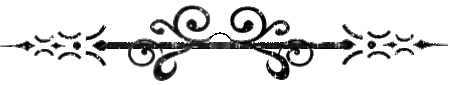 ๑.	ปัญจวัคคีย์ มีใครบ้าง ? ได้สำเร็จมรรคผลอย่างไร ? เพราะเหตุใดปัญจวัคคีย์จึงละทิ้งพระมหาบุรุษไปในตอนที่ทรงบำเพ็ญทุกรกิริยา ?ตอบ 	บรรพชิต ๕ รูป ได้แก่ โกณฑัญญะ วัปปะ ภัททิยะ มหานามะ อัสสชิ ฯ พระอัญญาโกณฑัญญะได้สำเร็จโสดาปัตติผล เพราะฟังธัมมจักรกัปปวัตตนสูตร ฯ ส่วนอีก ๔ องค์ สำเร็จโสดาปัตติผล เพราะฟังปกิณกเทศนา และในที่สุดทั้ง ๕ ได้ฟังอนัตตลักขณสูตร และได้บรรลุพระอรหัตผลพร้อมกัน ฯ เพราะเห็นว่าพระมหาบุรุษคลายความเพียร หันมาบริโภคอาหารเสียแล้ว คงไม่ได้บรรลุมรรคผลอะไรแน่นอน  จึงพากันละทิ้งไปเสีย ฯ๒.	พระอัญญาโกณฑัญญะได้ดวงตาเห็นธรรมว่าอย่างไร ? เทศนาที่เปรียบเทียบเหมือนหงายของที่คว่ำ ชื่อว่าอะไร ? และหมายถึงธรรมข้อใด ? 		ตอบ 	เห็นว่า “สิ่งใดสิ่งหนึ่ง มีความเกิดขึ้นเป็นธรรมดา สิ่งนั้นทั้งหมดมีความดับไปเป็นธรรมดา” ฯ ชื่อว่า สามุกกังสิกเทศนา ฯ หมายถึง อริยสัจ ๔ ฯ๓.	อนัตตลักขณสูตรมีใจความย่อว่าอย่างไร ? ใครเป็นปฐมสาวก?  ใครเป็นปัจฉิมสาวกในพระพุทธศาสนา ? 		ตอบ	 มีใจความย่อว่า “เบญจขันธ์ ๕ คือ รูป เวทนา สัญญา สังขาร วิญญาณ               เป็นอนัตตา ฯ พระอัญญาโกณฑัญญะ เป็นปฐมสาวก  ฯพระสุภัททะ เป็นปัจฉิมสาวก ฯ๔.	คำว่า “ภัททวัคคีย์” หมายถึงอะไร ? ชฎิลคือใคร ?  จัดเป็นนักบวชประเภทไหน ?		ตอบ 	หมายถึง มาณพ ๓๐ คน ซึ่งเป็นสหายที่รักใคร่กัน ฯ ชฎิล คือ ผู้สวมชฎาโดยม้วนผมเป็นมวยสูงขึ้นเหมือนคนสวมชฎา ฯ จัดเป็น นักบวชประเภทหนึ่งในพวกฤๅษี   ถือลัทธิบูชาไฟ ฯ๕.	ชฎิล ๓ พี่น้อง คือใครบ้าง ? อาทิตตปริยายสูตรว่าด้วยเรื่องอะไร ? มีใจความย่อว่าอย่างไร ? 		ตอบ 	ชฎิล ๓ พี่น้อง คือ อุรุเวลกัสสปะ นทีกัสสปะ คยากัสสปะ ฯ อาทิตตปริยายสูตร ว่าด้วยของร้อน ฯ มีใจความย่อว่า  อายตนะ ทั้ง ๖ เป็นของร้อน ด้วยไฟราคะ ไฟโทสะ ไฟโมหะ ตลอดจนร้อนด้วยไฟ  คือทุกข์ มีชาติ ชรา มรณะ เป็นต้น ฯ๖.	พระพุทธเจ้ามีอุบายอย่างไร จึงทำให้พระพุทธศาสนาแพร่หลายได้อย่างรวดเร็ว ?	พระอุรุเวลกัสสปะเถระทรงคุณธรรมอะไรบ้าง ? ได้ยกย่องเป็นเอตทัคคะทางไหน ?ตอบ ขั้นแรกทรงประกาศแก่พวกนักบวช เมื่อนักบวชเหล่านั้นยอมรับ ถือออกบวชแล้ว   ก็ให้ไปประกาศศาสนาอีกทอดหนึ่ง ฯ พระอุรุเวลกัสสปเถระ ท่านเป็นผู้หลักผู้ใหญ่  มีบริวารมาก ฯ เป็นเอตทัคคะทางด้าน ผู้มีบริวารมาก ฯ๗.	อุปติสสะและโกลิตะคิดอย่างไรจึงออกบวช ? เพราเหตุใดพระสารีบุตรและพระโมค-คัลลานะ เมื่อศึกษาลัทธิของสญชัยแต่กลับไม่เลื่อมใส ? ปฏิปทาของพระสารีบุตรเมื่อเป็นอุปติสสะปริพาชกได้พบพระอัสสชิที่กรุงราชคฤห์ ที่ควรเป็นทิฏฐานุคติ คืออะไรบ้าง ?		ตอบ	 คิดว่า การดูมหรสพจะบังเกิดประโยชน์อะไร เพราะคนทั้งหมดไม่ถึง ๑๐๐ ปี ก็จักทำลายชีพหาบัญญัติมิได้ ควรที่จะขวนขวายหาธรรมเครื่องพ้นดีกว่า ฯ เพราะทั้ง ๒ ท่านมีปัญญาเฉียบแหลม ไม่หลงงมงายในลัทธิอันไม่มีสาระ และไม่คิดในอามิสที่จะพึงได้ในลัทธินั้น ฯ คือ ปฏิปทาที่ตั้งกติกากันก่อนบวช ได้แก่๑. ควรเป็นผู้รู้จักสังเกตในเหตุที่ประสพ ฯ๒. ความเป็นผู้รู้จักกาลควรและกาลไม่ควร ฯ 	๓. ความเป็นผู้มีกิริยามารยาทอันดีงาม ฯ๘.	พระอัครสาวกทั้ง ๒ บรรลุพระอรหัตผลที่ไหน ? สาวกทั้ง ๒ นิพพานที่ไหน ? 	ตอบ 	พระสารีบุตรบรรลุที่ถ้ำสุกรขาตา เขาคิชกูฏ กรุงราชคฤห์ , พระมหาโมคคัลลานะ บรรลุที่บ้านกัลลวาลมุตตคาม แคว้นมคธ ฯ พระสารีบุตรนิพพานที่บ้านเกิดของท่าน เมืองนาลันทา ก่อนพระมหาโมคคัลานะ ๑๕ วัน ฯ พระมหาโมคคัลลานะนิพพานที่ตำบลกาฬศิลา แคว้นมคธ ในวันกัตติกมาสปีเดียวกัน ฯ๙.	พระพุทธเจ้าทรงยกย่องพระอัครสาวกรูปไหนว่าเป็นธรรมเสนาบดี ?  เพราะเหตุไร ? พระอัครสาวกทั้ง ๒ ดำรงตำแหน่งเอตทัคคะทางไหน ?		ตอบ พระสารีบุตร ฯ เพราะท่านเป็นธรรมเสนา หรือจอมทัพธรรม เป็นกำลังสำคัญในการประกาศพระพุทธศาสนา ฯ พระสารีบุตร  เป็นเอตทัคคะทางด้านมีปัญญามาก ฯ พระมหาโมคคัลลานะ  เป็นเอตทัคคะทางด้านมีฤทธิ์มาก ฯ๑๐.	พระอัครสาวกทั้งคู่ ปรากฏว่า  บรรลุโสดาบันก่อนออกบวช ได้ฟังธรรมอะไร ? จากสำนักของใคร  ? พระบรมศาสดาทรงยกย่องพระอัครสาวกทั้ง ๒ มีอุปมาว่าอย่างไร ?		ตอบ พระสารีบุตรสำเร็จ เพราะฟังธรรมว่า “ธรรมเหล่าใดเกิดแต่เหตุ พระศาสดาทรงแสดงเหตุและความดับแห่งธรรมเหล่านั้น” จากพระอัสสชิเถระ ฯ ส่วนพระมหาโมคคัลลานะได้ฟังธรรมเช่นเดียวกันจากพระสารีบุตร ฯ พระสารีบุตร เปรียบเหมือนมารดาผู้ให้กำเนิดบุตร เพราะสามารถแนะนำให้ตั้งอยู่ในโสดาปัตติผล ฯ ส่วนพระมหาโมคคัลลานะ เปรียบเหมือนนางนมผู้เลี้ยงทารกที่เกิดแล้ว เพราะสามารถแนะนำให้ตั้งอยู่ในคุณธรรมที่สูงกว่านั้น ฯ